模板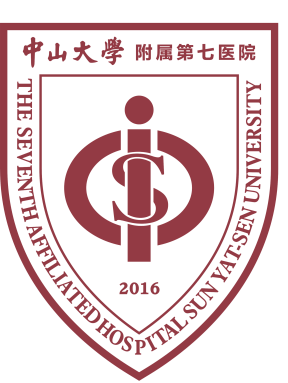 中山大学附属第七医院科研设备调研报价书（※文件双面打印并于文件每一页加盖公司印章※）我司作以下承诺：1.我司充分理解并基于真实意思表示接受中山大学附属第七医院设备采购格式合同。2.我司代理的仪器设备在相关证照资质及知识产权上无任何瑕疵，均合法合规。3.仪器设备报价、到货期、原厂保修期和配置清单以附件为准。。4.我司所销售仪器设备为近18个月内生产的全新未拆封设备，且设备配套的相关软件为当前最新版本。5.本项目所配套的所有设备及工作站等，均无偿开放数据端口，并在设备安装完成1周内安排厂家工程师无偿协助院方完成数据端口的对接工作，直至医院完成数据对接为止。6.本项目如涉及国家规定的特种设备，由我司负责办理相关证照；如涉及国家规定的强制计量检定仪器，由我司负责提供有效的计量检定合格证书；如涉及射线装置，由我司负责提供设备和场地的验收检测合格报告。7.仪器设备所涉及的软件终身免费重装及升级。8.保修期后只收零配件费用，无其他差旅费、派工费等任何费用。9.此文件为我司单方承诺文件，若存在与调研材料不一致的，以此份文件为准。后续合同签订的相关条款对我司义务的约定不会且不能低于或少于本承诺所列，即在合同约定中只会出现供货期更短、保修期更长等情况。 一、仪器设备报价二、仪器设备配置清单设备挂网编号及名称：挂网设备名称：               （挂网编号：          ）公司名称：联系人及联系电话：仪器设备名称数量产地品牌规格型号供货期 合同签订后     天内到货合同签订后     天内到货合同签订后     天内到货报价1单价    万元总价    万元原厂保修期（全保）年授权代表签字：报价2单价    万元总价    万元原厂保修期（全保）年授权代表签字：报价3单价    万元总价    万元原厂保修期（全保）年授权代表签字：备注:备注:备注:备注:备注:备注:序号货物名称型号单位数量备注12345678910